KUPNÍ SMLOUVAuzavřená podle § 2079 a násl. občanského zákoníku č. 89/2012 Sb. v platném znění 
 (dále jen „občanský zákoník“)I. SMLUVNÍ STRANYObchodní jméno:	GEOTRONICS Praha, s.r.o.Zastoupená:	Ing. Tomáš Honč – jednatel společnostiSídlo:	Pikovická 206/11, 147 00  Praha 4IČO:	48027014DIČ:	CZ48027014Bankovní spojení:	Oberbank AG, pob. Praha 2	Číslo účtu:	2000008423/8040(dále jen prodávající)aObchodní jméno:	Střední průmyslová škola zeměměřická	Sídlo:	Pod Táborem 300, 190 00 Praha 9IČO:					   61386278	DIČ:	není plátce DPHZastoupená:			   Ing. Jan Staněk, ředitel školyBankovní spojení:	PPF banka a.s.Číslo účtu:	2003390007/0600(dále jen kupující)II.PŘEDMĚT KUPNÍ SMLOUVYPředmětem této kupní smlouvy je dodávka robotické totální stanice, dle detailní specifikace uvedené v Příloze č. 1, jež je nedílnou součástí této smlouvy a která odpovídá požadovaným technickým parametrům uvedených v zadání výběrového řízení ze dne 30.11.2018.III.KUPNÍ CENAKupní cena je sjednána dohodou smluvních stran a činí:Cena je sjednána jako pevná a konečná.Uvedená cena zahrnuje dodávku vč. dopravy do místa plnění dle čl. V odst. 2, uvedení do provozu a zajištění zaškolení obsluhy.IV.PLATEBNÍ PODMÍNKYKupující se zavazuje, uvedené zboží převzít a zaplatit za ně prodávajícímu dohodnutou kupní cenu, uvedenou v čl. III odst. 1 na základě obdržené faktury, vystavené prodávajícím. Splatnost faktury je 14 dní ode dne jejího doručení kupujícímu. Faktura musí obsahovat náležitosti daňového dokladu dle zák. č. 235/2004 Sb., o dani z přidané hodnoty v platném znění.V případě doručení vadné, resp. špatně vyplněné faktury začíná lhůta pro její zaplacení ode dne doručení řádně opravené faktury kupujícímu.Prodávajícímu vzniká právo fakturovat, tj. vystavit daňový doklad Kupujícímu za plnění vymezené v článku II. odst. 1 této smlouvy, dnem převzetí dodaného zboží bez vad kupujícím.V.DODACÍ PODMÍNKY a ZÁRUKA ZA JAKOSTTermín dodání předmětu kupní smlouvy dle čl. II odst. 1 je do 31.12.2018Místo plnění je sídlo kupujícího.Povinnost prodávajícího dodat zboží je splněna převzetím zboží kupujícím.Kupující nabývá vlastnictví ke zboží úplným zaplacením kupní ceny dle čl. III odst. 1. Převzetí bude prokázáno podpisem dodacího listu.Osobou oprávněnou převzít zboží za kupujícího je Ing. Jan Staněk, tel.: 284 821 803, email:stanek@spszem.cz v termínu dohodnutém mezi prodávajícím a kupujícím.Dokladem o předání a převzetí zboží bude dodací list podepsaný oprávněnými zástupci obou smluvních stran.Doprava zboží do místa dodání je součástí závazku prodávajícího a bude uskutečněna na vlastní náklady prodávajícího. Prodávající odpovídá za jakost dodaného zboží ve smyslu § 2113 občanského zákoníku po dobu záruční doby. Záruční doba je 24 měsíců na všechny součásti dodávky. Záruční doba začíná běžet dnem převzetí zboží kupujícím.Prodávající zajišťuje záruční i pozáruční servis.VI.SMLUVNÍ POKUTA A ÚROKY Z PRODLENÍNedodá-li prodávající zboží do uplynutí dodací lhůty, zaplatí kupujícímu smluvní pokutu ve výši 0,05% z ceny zboží včetně DPH za každý, byť i započatý, den prodlení. Zaplacením smluvní pokuty není dotčen nárok kupujícího na náhradu škody v částce převyšující zaplacenou smluvní pokutu.Nezaplatí-li kupující kupní cenu včas, je povinen zaplatit prodávajícímu úrok z prodlení ve výši 0,05% z nezaplacené částky za každý, byť i započatý, den prodlení.VII.ODSTOUPENÍ OD SMLOUVYOd této smlouvy lze odstoupit vedle zákonných důvodů též v následujících případech, které smluvní strany považují za podstatné porušení smlouvy:- kupující je oprávněn od této smlouvy odstoupit, dostane-li se prodávající do prodlení delšího než 30 dnů se splněním bezvadné dodávky zboží,	- prodávající je oprávněn od této smlouvy odstoupit, dostane-li se kupující do prodlení delšího než 30 dnů se zaplacením kupní ceny.VIII.ZÁVĚREČNÁ USTANOVENÍProdávající prohlašuje, že předmět plnění této smlouvy je oprávněn prodat kupujícímu a že na něm neváznou žádné závazky vůči třetím stranám.Tato kupní smlouva je vyhotovena ve dvou stejnopisech. Každá smluvní strana obdrží po jednom vyhotovení. Smluvní vztah se řídí Občanským zákoníkem dle §2079 až §2183 v platném znění. Smluvní strany vyslovují souhlas s uveřejněním textu smlouvy v registru smluv ve smyslu zák. č. 340/2016 Sb. o registru smluv, s tím že zveřejnění provede kupující.Smluvní strany vyslovují souhlas se zpracováním osobních údajů uvedených v záhlaví smlouvy.Kupní smlouvu lze měnit pouze písemnými dodatky, které budou stvrzeny podpisem obou stran.Smlouva nabývá platnosti a účinnosti dnem jejího podpisu smluvními stranami a smluvní strany ji podepisují na důkaz souhlasu s jejím obsahem.V Praze, dne 18. 12. 2018Za prodávajícího: Ing. Tomáš Honč v. r.V Praze, dne 13. 12. 2018Za kupujícího: Ing. Jan Staněk v. r.
Příloha č. 1 – Detailní specifikaceCelková cena bez DPH412 400,00 KčDPH 21%86 604,00 KčCelková cena včetně 21 % DPH499 004,00 KčObj.č.KsPopisCena za kusCena za kusCena celkemTrimble S7 RoboticTrimble S7 RoboticTrimble S7 RoboticTrimble S7 RoboticTrimble S7 RoboticTrimble S7 RoboticS7253200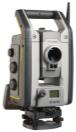 1Totální stanice Trimble S7 Robotic vybavená následujícími komponentami:   DR PLUS dálkoměr s koaxiálním laserovým pointerem  Tracker – zařízení pro automatické cílení a sledování 
   hranolu ( funkce Autolock/Finelock - systém pasivního i aktivního 
  cílení) vnitřní rádio 2,4GHz optický centrovač dynamické MagDrive™ servoustanovky Technologie Vision – kalibrovaná kameraTechnologie Sure ScanTechnické specifikace:Úhlová přesnost: 2“ Obsahuje:Přístroj Trimble S7 DR PLUSTransportní kufr se základním příslušenstvím včetně popruhů.
Trojnožku bez optického centrovače,Odrazné fólie: 1ks 25x25mm, 1ks 60x60mmTotální stanice Trimble S7 Robotic vybavená následujícími komponentami:   DR PLUS dálkoměr s koaxiálním laserovým pointerem  Tracker – zařízení pro automatické cílení a sledování 
   hranolu ( funkce Autolock/Finelock - systém pasivního i aktivního 
  cílení) vnitřní rádio 2,4GHz optický centrovač dynamické MagDrive™ servoustanovky Technologie Vision – kalibrovaná kameraTechnologie Sure ScanTechnické specifikace:Úhlová přesnost: 2“ Obsahuje:Přístroj Trimble S7 DR PLUSTransportní kufr se základním příslušenstvím včetně popruhů.
Trojnožku bez optického centrovače,Odrazné fólie: 1ks 25x25mm, 1ks 60x60mmTSC7-1-1111-00


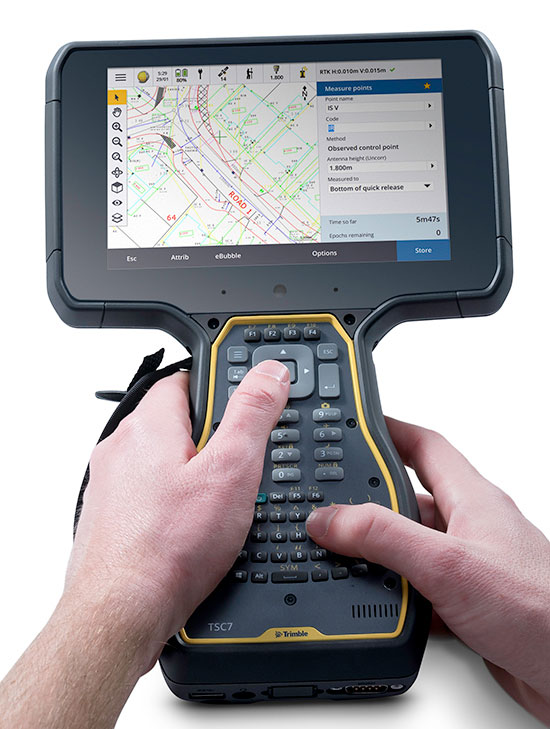 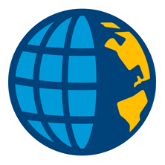 1Odolná kontrolní jednotka TSC7 s operačním systémem Windows 10 Pro Kapacitní barevný dotykový displej s úhlopříčkou 7“ Kompletní alfanumerická klávesnice   Vnitřní paměť 64GB + slot na SD kartu(2T) 8GB RAM, procesor Intel Apollo Lake Vestavěný fotoaparát 8 MPx + přední kamera 2MPx Vestavěný GNSS přijímač a elektronický kompas Vestavěný LTE modem  Bluetooth/WiFi/USB 3.1 Rádiový modul 2.4GHz Odolnost IP68 Hmotnost 1.42 kgPolní software Trimble ACCESS – podpora nové verze 2018   Certifikovaný globální transformační klíč vč. geoidu Volitelné výstupní protokoly Základní modul obsahuje kompletní geodetické úlohy včetně: kódové kresby, referenční přímky, oblouky, výpočty a rozdělení plochy, výpočet kubatur, lokální transformace, podpora aktivní DXF mapy atd.Sestava obsahuje: Kontrolní jednotka TSC7 ve výše uvedené konfiguraci Za provozu vyměnitelné baterie, nabíječka, stylus  Držák na výtyčkuOdolná kontrolní jednotka TSC7 s operačním systémem Windows 10 Pro Kapacitní barevný dotykový displej s úhlopříčkou 7“ Kompletní alfanumerická klávesnice   Vnitřní paměť 64GB + slot na SD kartu(2T) 8GB RAM, procesor Intel Apollo Lake Vestavěný fotoaparát 8 MPx + přední kamera 2MPx Vestavěný GNSS přijímač a elektronický kompas Vestavěný LTE modem  Bluetooth/WiFi/USB 3.1 Rádiový modul 2.4GHz Odolnost IP68 Hmotnost 1.42 kgPolní software Trimble ACCESS – podpora nové verze 2018   Certifikovaný globální transformační klíč vč. geoidu Volitelné výstupní protokoly Základní modul obsahuje kompletní geodetické úlohy včetně: kódové kresby, referenční přímky, oblouky, výpočty a rozdělení plochy, výpočet kubatur, lokální transformace, podpora aktivní DXF mapy atd.Sestava obsahuje: Kontrolní jednotka TSC7 ve výše uvedené konfiguraci Za provozu vyměnitelné baterie, nabíječka, stylus  Držák na výtyčku99511-302 Li-Ion baterie 4,4 Ah pro Trimble S sérii Li-Ion baterie 4,4 Ah pro Trimble S sérii101070-02-041 Nabíječka pro dvě Li-Ion baterie  Nabíječka pro dvě Li-Ion baterie MT10001 Aktivní hranol 360º  Trimble MultiTrack Aktivní hranol 360º  Trimble MultiTrack5129-531 Teleskopická výtyčka 2.6m karbonová Teleskopická výtyčka 2.6m karbonová2005331 Dřevěný stativ NEDO Dřevěný stativ NEDOCena celkem bez DPH:Cena celkem bez DPH:Cena celkem bez DPH:Cena celkem bez DPH:Kč        412 400,-Kč        412 400,-Cena celkem vč DPH:Cena celkem vč DPH:Cena celkem vč DPH:Cena celkem vč DPH:Kč        499 004,-Kč        499 004,-